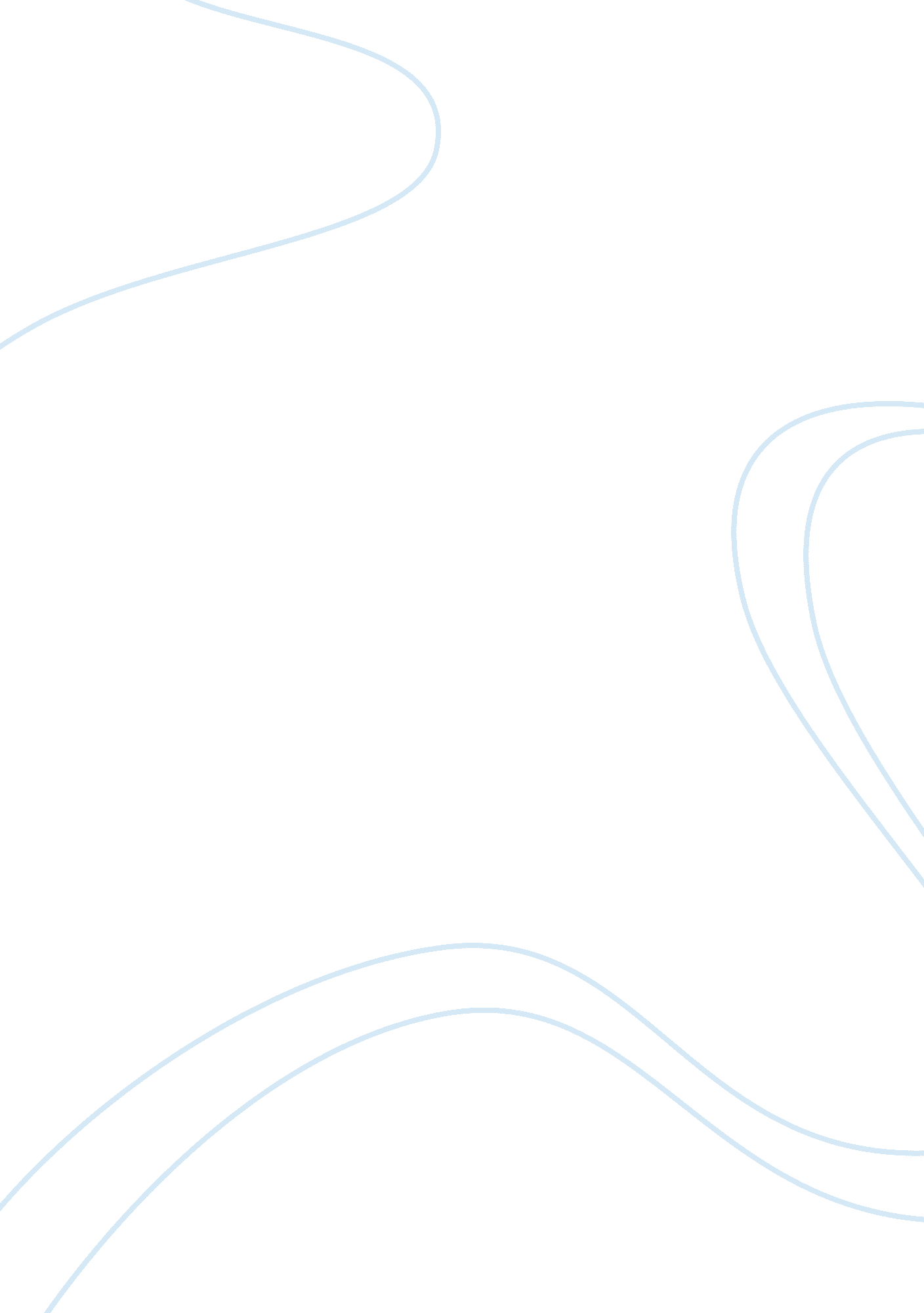 Weberian perspectives on academic values and industrial interests sociology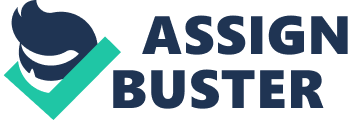 The intent of higher instruction is one of the timeless inquiries that has been raised during the history of American higher instruction. The struggle in ends of higher instruction between academic values and industrial involvements has been discussed since the nineteenth century. With the rise of university direction, the influence of business communities in the school board started altering the organisation civilization of higher instruction ( Clark, 1973 ) . The authorization of university disposal, the power of authorities, and denationalization shaped the missions of higher instruction and made the inquiry even more complicated. This paper explores the ethical theories of Max Weber sing the intent of higher instruction and argues that the critical value of higher instruction should be replying the calls of academic involvements. The possible restriction of this survey was the deficiency of evidence-based research to back up the claims. The Changing Interest of Academic Science In the eighteenth century, influenced by societal democracy and autonomy, colleges in America emphasized functioning persons. The involvement of academic scientific discipline included public service that first arose through the Morrill Act of 1862. Using the Morrill Act, the federal authorities provided land grant inducements for provinces to fund agricultural and proficient instruction. The investing in advanced proficient instruction of higher instruction establishments aimed to develop local economic sciences by nearing industrialised production, run intoing the local educational demand, and pulling more pupils. The legitimization of the industry involvement of universities focused on proficient instruction to develop skilled workers for production. However, many concerns arose about the intent of proficient instruction and how universities should equilibrate set uping craftsmen with bring forthing knowing pupils ( Thelin, 2011 ) . During the Cold War, the national involvement on military and infinite competition increased federal support to the relevant scientific disciplines and shifted the focal point of academic scientific discipline to the “ military-industry composite ” ( Owen-Smith, 2001, p. 24 ) . In the last three decennaries, higher instruction has grown toward mass instruction. The intent of higher instruction was driven by assorted factors, e. g. , spiritual demand, economic development, societal civilisation, and political doctrine ( Potts, 1977 ) . The involvement of universities emphasized societal demand and was driven by the market. Universities began to change their plans to include the demands of the part in order to derive support from the local community and denominations. Therefore, the course of study development in higher instruction was market driven alternatively of nationalized by the authorities ( Pak, 2008 ) . Reasons of Changing Academic Science Interests The civilization of academic scientific discipline has been altering since the 1980s ( Hackett, 1989 ) , such that the position of academic commerce has become popular in American higher instruction. Students play the function of consumer with universities as the service supplier. Colleges and universities have becomes the cognition mill, and are viewed as a “ growing industry ” ( Thelin, 2011 ) . The increasing linkage between higher instruction and industry has changed both pupils ‘ and universities ‘ involvements. The increasing figure of nonacademic professionals in direction shaped the civilization of higher instruction towards the private sector. The lessening of federal support and deficit of university support made module more and more dependent on industrial beginnings ( Hackett, 1989 ) . Seeking industrial support changed universities from public-science to private-science oriented and emphasized the development of commercial competences ( Owen-Smith, 2001 ) . Under the complex societal environment, higher instruction establishments have had to alter their ends to carry through the demand of pupils, authorities, and the private sector. Hackett ( 1989 ) did a qualitative survey of two research centres on how the connexion of university and industry changes the civilization of academic scientific discipline. He found that universities were “ neither really rational nor really bureaucratic ” ( p. 3 ) under the struggle involvements of assorted stakeholders. Research Questions The quandary between academic values and industrial involvements in higher instruction started raising concerns in the 1980s. Prior research has studied the historic context of academic scientific discipline, how and why it changes, and possible effects of this alteration. However, few surveies provide thoughts on how to decide the conflicting involvements of universities. For case, what is the relationship between university and industry? Is the end of higher instruction to supply mental strength or proficient preparation? The intent of this paper is to supply possible replies to these inquiries through measuring the over-arching research inquiry: what should the intent of higher instruction be in the hereafter based on the position of Max Weber ‘ s theory? In add-on, this paper will besides supply alternate theories to see this subject. Description of Weber ‘ s Theory Max Weber, Emile Durkheim, and Karl Marx, were the three most important figures in modern sociology. Weber was best known for his parts to spiritual sociology, public disposal, and political scientific discipline ; nevertheless, his theories in instruction were less recognized than the other two. Unlike Durkheim whose instruction theories emphasized societal integrating, or Marxists, whose instruction theory focused on economic, category struggles, and reproduction ; Weber looked at instruction from cultural, psychological, and bureaucratic positions. He tried to reply the inquiry of how civilization changes modern society and how postmodern society was understood by “ multiple causes ” ( Wexler, 2009 ) . Spiritual of Capitalism Weber ‘ s theory on civilization was foremost explained in his book The Protestant Ethic and the Spirit of Capitalism. He tried to explicate the ground why the West developed while the East did n’t, despite the fact that the East has a much longer history than the West though faith. He claimed that the “ religious of capitalist economy ” shaped the Western society and helped by making capitalist economy ( Wexler, 2009 ) . On the contrary, Karl Marx argued that economic base determined superstructure and society alterations though the alterations of production ( Levinson et al. , 2011 ) . Spiritualty refers to “ the immaterial, the absurd, the non-rational, and the experiential involvement in interior emotional life that is oriented to what some call the ‘ soul ‘ ” ( Wexler, 2009, p. 86 ) . Weber believed that the ground why capitalist economy foremost developed in the West and was associated with the Protestant ethic and spiritualty. On one manus, Protestants and churches advocated that a manner to prove the loyaly to God was career success. The harder they worked, the more money they made, they showed the more trueness to God, which is a way to redemption. On the other manus, the Protestants believed in asceticism. They denied the pleasances of their animal desires, and were extremely organized, and on highly self-discipline. These two characters of people who were Protestants contributed to the development of the West capitalist economy and ruled the modern universe ( Wexler, 2009 ) . The influence of Protestants moralss continued to determine the West civilization even after the faith became less popular among people. Weber used the word “ habitus ” to depict these characters and moralss transfer to people ‘ s every twenty-four hours life. Habitus refers to “ the intersection of civilization and psychological science. Character types, like the self-denying or ascetic Protestant, are an illustration of how a civilization comes to work in the mundane life to people. ” The definition of Weber inspired Pierre Bourdieu ‘ s farther account of habitus in his societal reproduction theory ( Wexler, 2009, p. 37 ) . Harmonizing to Weber, capitalist economy religious refers to the Protestant moralss and asceticism. The development of capitalist economy religious depended on spiritual redemption and the development of habitus ( Wexler, 2009 ) . Rationalization Weber summarized two sorts of human behaviours. One was for ethic satisfaction and moral intent ; the other was to obtain net incomes or utilitarianism. In the traditional society, faiths are charming, and people tried to delight God by their plants. More specifically, in the Protestant faith, Weber described such behaviours as Protestant moralss or asceticism. This behaviour was viewed as religious. In the modern society, intellectualisation and rationalisation ruled people ‘ s behaviours. Rationalization was forced by proficient cognition, economic competitions and net incomes maximizations. It turned out to be instrumental rationalisation. As a consequence, it raised a struggle between two civilizations: the ethic religious and instrumental rationalisation ( Wexler, 2009 ) . Bureaucracy Weber is viewed as the establishing male parent of modern direction theory. To understand his theory, bureaucratism and authorization are two of the key footings that should be mentioned. Harmonizing to Weber, there are three types of authorization ( domination ) : traditional, magnetic, and rational-legal. Weber viewed bureaucratism as a critical facet of rational-legal authorization and as a mark of state modernisation ( Levinson et al. , 2011 ) . Technicalization, rationalisation, impersonalization are three characteristics of modern bureaucratism. The rationalisation cogency includes rational Torahs, rational humanistic disciplines, and rational bureaucratization, and it shaped assorted facets of the traditional society and turned it to modernization. The bureaucratism is viewed as the most efficient manner to accomplish organisation ends in modern society. It has been used in assorted establishments such authorities, private organisations every bit good as instruction establishments ( Wexler, 2009 ) . Social Action Weber defined the four types of societal actions: “ affectual-action ” , the cogency of affectual ; “ value-rational ” , which include the value and spiritual cogency ; “ traditional-action ” , which infers to habitus cogency ; and “ instrumentally-rational ” , which is validated by scientific discipline ( King, 1980 ) . Disenchantment and Re-enchantment Value-rational is a cardinal characteristic of traditional society. Society developed from traditional, modern to postmodern, which changed from thaumaturgy to liquors, so to non-spiritual rationalisation. Unlike Marx, who looked at the society issues of category struggles and economic production ; Weber tried to explicate the jobs of intellectualisation and rationalisation in the modern society, how they affect people ‘ s liquors, and supply solutions of the issues ( Wexler, 2009 ) . In Weber ‘ s words, the societal passage from traditional charming civilization to modern universe though rationalisation is “ disenchantment ” . On one manus, disillusion promotes societal development, intellectualisation, and rationalisation. On the other manus, the instrumental rationalisation caused bureaucratism ( Wexler, 2009 ) . Weber described modernness under instrumental ration as an “ Fe coop ” , which makes “ Specialist without liquors, sensualists without bosom ” . To work out this issue, Weber suggested that society should be “ re-enchantment ” . From instrumental rationalisation, proficient cognition, and bureaucratism rationalisation travel back to religious, ethic and value driven society. The societal organisations should be driven by “ personal appeal ” instead than bureaucratism and instrumental rationalisation ( Wexler, 2009 ) . What jobs the theory references The Entrepreneur Scientists In his book The Protestant Ethic and the Spirit of Capitalism, Weber wrote “ Specialist without liquors, sensualists without bosom ; this nothingness imagines that is has attained a degree of civilisation ne’er earlier achieved ” ( Wexler, 2009, p. 90 ) . The increasing university-industry linkage changes the character of academic scientific discipline and the rational of instruction. The industrial involvements driven research made professors and research workers in the universities “ entrepreneur scientists ” . More and more faculty-initiated companies are established ( Etzkowitz, 1998 ) . Academic Capitalism Professors have to equilibrate instruction and researching, whereas pupils have to equilibrate analyzing and being as research helper. The private involvements of academic scientific disciplines shape the research environment of the “ capitalist workplace ” . Relationships between professor and alumnus helpers become capitalist and worker. Students under the force per unit area of academic capitalist economy become alienated from their end product, workplace and themselves ( Hackett, 1990 ) . How the theory purports to explicate the jobs Academic Valuess Capitalism has become the societal rationalisation and extended to higher instruction. Academic values were measured by Weber to depict higher instruction bureaucratism as “ operators ” , which fostered the academic disaffection as “ academic habitus ” . To contend against the issue of higher instruction bureaucratism and academic capitalist economy, instruction should stress ethic and academic values instead than simply technique and preparation ( Myer, 2004 ) . To turn to the inquiry “ how scientific discipline can inform political decision-making without releasing its position and differentiation as a manufacturer of cognition ” ( Myers, 2004, p. 9 ) , he believed that academic scientific discipline should be “ value-neutral ” . Professionals and research workers should avoid seting their values and political orientations on academic surveies, and remain “ academic freedom ” . Merely in this manner, a individual who views scientific discipline as a career can analysis the issues and make the research objectively ( Wexler, 2009 ) . Furthermore, Weber argued that the end of higher instruction should non be spiritual instruction or political instruction, otherwise, the job of “ specializer without liquors, sensualists without bosom ” will raise ( King, 1980 ) . Dialectic Relationship between Teachers and Students Weber critiqued that the instruction has become a service of formalizing scientific research instead than lending to societal improvement. He believed that furthering academic personality was more of import than learning proficient cognition in higher instruction. Pedagogy should be a teacher-student relationship though pass oning duty and regard ( Myers, 2004 ) . In add-on, Weber argued that there was a dialectical relationship between instructors and pupils in instruction. The communicating between instructors and pupils involved a common apprehension of the “ subjective significances ” . The teacher-student relationship was influenced by assorted societal relationships sing power, category, and position ( King, 1980 ) . More specifically, the relationship between instructor and pupils should be equal power, and the end of instruction is to surrogate pupils ‘ critical ideas instead than to recommend picks. Teachers should supply assorted ideas for pupils, promoting them to pick by themselves ( Weaver, 1998 ) . Value-rational Action In weber ‘ s theory, there were multiple truths in world. When using to instruction, there were multiple values of the truths. On one manus, pedagogues should stay value-free in learning and researching ; on the other manus, they should take a firm stand ethical duties. At this point, Weber provided a possible reply to mensurate the cogency of the academic scientific discipline and academic value. He claimed that there were four actions of human behaviours: affectual-action, value-rational, traditional-action, and instrumentally-rational ( King, 1980 ) . The cogency of academic actions should be based on academic values, and the reason of academic values, including functioning the demands of society ( Myers, 2004 ) . Ethical motives for Weber is the lone manner toward freedom and civilisation. Weber defined two types of moralss in societal actions: “ moral principle of principled strong belief ” and “ ethic of duty. ” Ethic of principled strong belief concerns about the intent of the action. It is guided by the strong beliefs without refering about the consequences of the action. In another word, if the intent of the action is good, no affair what the result is, the action is good. On the other manus, moral principle of duty emphasizes the consequences. It believes that people should see the consequences of their action and be responsible to it. Using to instruction, Weber tended to take the moral principle of duty to guild academic scientific discipline ( Samier, 2002 ) . Science as a Career In the 1900s, Weber had a address on Science as a Vocation speaking about the mission of scientific discipline and academic value and reasoning that academic re-enchantment was the manner to seek out academic value ( Hackett, 1990 ) . Weber claimed that the bureaucratism of modern universities caused the disaffection of research workers. In add-on, he critiqued the university bureaucratism violated academic freedom, and faculty acted like business communities. Weber argued that higher instruction and academic value should be guided by liquors, moralss, and values instead than instrument rationalisation. This is what he called academic re-enchantment. Weber insisted that “ scientific discipline as a career ” , which means academic instruction and “ supplying moral parts to society ” should be a end of higher instruction, and scientific discipline should response to the calls of academic involvements ( Myers, 2004, p. 6 ) . The Assumptions Implicit in the Theory Weber ‘ s theory shows several premises: there are multiple truths in modern society. As a consequence, there are multiple valleies and worlds among assorted people, and there are assorted struggles among assorted values in the universe ( King, 1980 ) . When use this premise to instruction, it ‘ s of import for instructors, professions and bookmans to stay value-neutral, to recommend the common apprehension of multiple worlds, and to guild pupils taking their ain ideas among the different picks ( Weaver, 1998 ) . Social actions are under multiple rationalisations. Rationalism is the key to understanding societal behaviours, modernness, every bit good as capitalist economy ( Lemert, 2009 ) . Culture, power, position, and category are as the cardinal dynamic factors that influence society ( Levinson et al. , 2011 ) . There was a dialectic relationship between academic freedom and academic moralss. On one manus, pedagogues should stay value-free ; on the other manus, they should take a firm stand the ethical duty ( Samier, 2002 ) . The types of methods to which the theory lends itself The quandary between academic values and industrial involvements in higher instruction has been studied by both qualitative and quantitative methods. For case, Hackett ( 1990 ) did a qualitative survey on the organisational civilization of academic scientific discipline and its consequence on academic values. He interviewed several scientists, professors, university decision makers about academic civilization, and he found that resources dependent, section force per unit area were two chief factors impacting academic scientific discipline, and the changing civilization of academic scientific discipline might take to the alteration quality of scientific discipline and academic capitalist economy. Using quantitative method, Hackett, Croissant and Schneider ( 2001 ) studied a concerted instruction plan and an undergraduate research plan in technology on the educational results, values and life aims of technology pupils. They found that concerted instruction plan has more influence on pupil ‘ s accomplishments and calling determinations than the research plan. Research plan has more influence on pupil ‘ s academic values. The kinds of informations needed to analysis academic values and industrial involvements depend on the type of research method is used in the analysis. Interviews with pupils, university or research establishment administrative paperss, memo, manuscripts and observation of meetings are utile informations for carry oning qualitative research. Student study and quasi-experiment can bring forth informations for quantitative analysis. The accounts which the theory screens out will depend on the type of research method as good. Options to the Theory In instruction, the struggles with which Weber was concerned are the quandary of instrumental rationalisation and value rationalisation ; bureaucratism ration and magnetic ration. Weber ‘ s unfavorable judgments of instrumental rationalisation were farther extended by the Frankfurt School. In his book Dialectic of Enlightenment, Horkheimer and Adorno farther explained the quandary of disillusion and re-enchantment, which they called it the “ dialectic of enlightenment ” . As a double-edge of ground, on one manus, enlightenment, particularly scientific cognition, developed modern society and improved life quality ; on the other manus, enlightenment or instrument ration led back to domination. They explained that instrumental ground shows people utilizing scientific cognition to command the nature which is embedded in the historical procedure of the Enlightenment. The three factors that affect instrumental ground were cosmopolitan constructs, mathematical expression, and scientific Torahs. Enlightenment became a manner to curtail people ‘ s freedom and a force of domination. To Horhkeimer, the relationship between homo and nature should be equal, alternatively of domination. However, Horhkeimer did non supply any solvation to this quandary ( Levinson et al. , 2011 ) . Unlike the pessimistic of Horhkeimer, Habermas explained quandary of reason through communicating. In his book The Theory of Communicative Action, he argued that empirical and hermeneutic scientific discipline was guided by human involvement. The manner to equilibrate the struggles between the instrumental rational and value rational was to unite cognition and involvement through self-reflection. Habermas called it as “ emancipatory involvement. ” Peoples are emancipated from the constructions of positivism by acknowledging that cognition is ever guided by involvements ( Levinson et al. , 2011 ) . In extra to Weber ‘ s cogency of societal actions, Habermas claimed that cogency should be valued by the truthfulness and earnestness though communicative action. He created a new construct “ communicative reason ” , which refers to the procedure of accomplishing common apprehension through interaction among people. The end of communicative action is to alter the society from “ system ” to “ lifeworld ” . System society is a rationalized entity of efficiency, calculability, predictability, and control ; whereas lifeworld society consists of common apprehension of cultural cognition, societal integrating and solidarity, formations of personal individuality ( Levinson et al. , 2011 ) . In add-on to Frankfort School, Czech politician Vaclav Havel provided an application solution to the quandary of bureaucratism rational as a manner of domination. He advocated moral leading with peaceable opposition against authorization. He critiqued instrumental ground and adept reason of the postmodern universe through multiple truths. Havel believes that political orientation and human consciousness is the manner to re-enchantment. He said “ If the universe is to alter for the better it must get down with a alteration in human consciousness, in the really humanity of modern adult male. ” ( Havel, 1986 ) A treatment and rational about the type of methodological analysis To analysis academic values and industrial involvements, I will propose utilizing both qualitative and quantitative methods. By utilizing qualitative analysis, the intents, thought and ideas of the research objects can be described more exactly and loosely. By utilizing quantitative analysis, it would be more accurately to happen out the association between the academic values and industrial involvements. Decisions and Discussions As a functionalist, Durkheim viewed schools as an of import portion of the societal system, which assists the overall map of the societal construction. As struggle theoreticians, Marxists view instruction in the economic position, which as one type of resources. Marx ‘ s theories apply to issues such as category, gender, race struggles in instruction. Pierre Bourdieu argued that instruction is a sort of societal capital and his celebrated term “ societal reproduction ” showed the societal inequality issues in higher instruction. Unlike Durkheim and Marx, Weber ‘ s theories in instruction focal point on educational leading and academic moralss and expression at how bureaucratism, professionalism and rationalism affect higher instruction. The models of Durkheim and Marx in instruction have been widely studied by research workers, while the deduction of Weber ‘ s theory on instruction is less known. The concerns of Weber about bureaucratism, instrumental rationalisation, value rationalisation, as scientific discipline and political relations as career becomes more and more of import in instruction every bit good as modern society. The deduction of Weber ‘ s theory on instruction raised concerns on assorted subjects such as instruction moralss, academic fight, pupil creativeness, academic freedom, academic democracy, teacher pupil relationships, instruction bureaucratism, and institution authorities relationships. With continued survey on Durkheim and Marx ‘ s theories on instruction, farther research can research more on the significance of Weber ‘ s theory and its deductions for instruction. Finally, qualitative method has been widely used on analyzing the relationships between academic values and industrial involvements, while quantitative method has non. Future research can research more on utilizing quantitative method. 